Afdichtingsbehandeling van lederen bekleding en / of textielbekledingUPT is speciaal ontworpen om textiel te beschermen tegen vuil en vlekken.Het Waxoyl UPT concept biedt duurzame bescherming tegen allerlei soorten vlekken in stof- en leersoorten . Deze behandeling vormt een beschermende film rond elke afzonderlijke vezel om het binnendringen van vuil te verminderen. UPT verwijdert tevens hardnekkige vlekken veroorzaakt door eten en drinken.Reiniging is hierdoor gemakkelijk uit te voeren en de stof/leer behoudt permanent het nieuwe uiterlijk. Waxoyl UPT is een onzichtbaar product die de soepelheid van de stof, de glans en levendigheid van de kleuren behoudt. UPT is ontwikkeld als een effectieve middellange / lange termijn behandeling om vuil en water van stoffen en leer af te weren.Goed om te wetenIdeaal om bekleding van de auto te beschermen en reinigenVerlengt de levensduur van stoffen, leer, vinylEffectief op middellange / lange termijn om vuil en water af te stotenKorte droogtijd300ml Aerosol behandelt één voertuig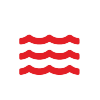 DE VOORDELENMakkelijk schoon te maken 
Vlekken zijn gemakkelijk te verwijderen met water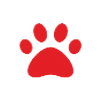 
Dierenhaar
Het haar van honden, katten of andere dieren laat gemakkelijk los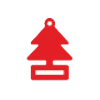 
Anti-geur
Het interieur houdt langer de frisheid van een nieuwe auto
UV bescherming
Geen verkleuring door zonlicht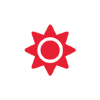 
Vetbescherming
Vetvlekken trekken niet in de bekleding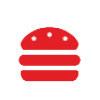 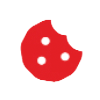 Vlekbescherming
De vlekken trekken niet in de bekleding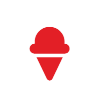 Suikerbescherming
Snoepgoed zoals ijs is gemakkelijk te verwijderen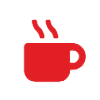 Maakt bekleding waterdicht
Vloeistoffen dringen niet in de bekleding
Sausbestendigheid
Sauzen trekken niet in de bekleding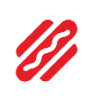 